EI-GCMS-Messauftrag(FRIEDA)Strukturformel(n): 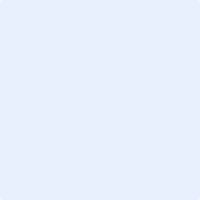 Messung:        EI		Löslich in:	Ethylacetat	 Ja	 Nein	Dichlormethan	 Ja	 NeinMethode:         Standardmethode		 Analog Probe: 		 Analog Literatur (Lit. als Anlage anheften)		 MethodenentwicklungBemerkungen:      Name: Datum:	Email:	Raum:		Arbeitskreis:Telefon:	Substanzcode: (Fach(2)+Name(3)+Code(10)) Summenformel(n):		     		Summenformel(n):		     		Masse(n):      Probe gelöst in: (möglichst Ethylacetat oder DCM)